Урок литературного чтения по технологии продуктивного чтения(по материалу стихотворения Л. Яхнина «Музыка леса»)  Технологическая карта урокаУчебный предметЛитературное чтениеКласс2Образовательная системаПНШТип урокаУрок изучения нового материалаТема урока Музыка природыЦель урокаПознакомиться с произведением Л.Яхнина «Музыка леса» и получить представление об основной идеи произведения – наблюдательность, развитое воображение и любовь к природе позволяют увидеть и услышать всю красоту окружающего мира.Задачи урокаОбразовательные:познакомить с творчеством Л. Яхнина, раскрыть идейный смысл его произведения;создать условия для развития  воображения, умения давать полный, связный ответ, умения сравнивать, делать выводы;формировать коммуникативные навыки учебной деятельности, практической работы в группе (в паре), культуру поведения, чувство взаимопомощи;формировать у учащихся рефлексивное действие (оценивать свою готовность, обнаруживать незнание, находить причины затруднений и т.п.)Развивающие:развивать память, внимание, умение слушать, высказывать свои мысли и отстаивать свою точку зрения.совершенствовать культуру речи учащихся, развивать навыки выразительного чтения, образного мышления, вызывать душевный отклик на произведение о природе;развивать познавательную активность детей, умение наблюдать, обогащать и развивать словарный запас, навыки практической работы в группе, развивать чувство прекрасного, развивать психические процессы, аналитическое мышление, память, внимание, способность к самоконтролю, умение выполнять инструкции учителя, делать выводы.Воспитательные:воспитывать коммуникативную культуру учащихся; аккуратность, усидчивость, самостоятельность, дисциплинированность;формировать интерес к изучению литературного чтения. любовь к поэзии, бережное отношение к природе.Метапредметные результаты:регулятивные УУД: определять цель деятельности на уроке с помощью учителя и самостоятельно; иметь способность к целеполаганию; планировать и прогнозировать учебное сотрудничество; формировать у детей умение анализировать, обобщать, оценивать результат своей деятельности; формировать навыки учебной деятельности учащихся, умение планировать свою деятельность, оценивать результат своей деятельности;познавательные УУД: воспринимать художественное произведение, формировать умения осознавать значимость чтения для дальнейшего обучения, понимать цель чтения; излагать содержание прочитанного текста, перерабатывать полученную информацию: наблюдать и делать самостоятельные выводы.коммуникативные УУД: формировать умение аргументировать своё  предложение, убеждать и уступать; формировать умение договариваться, находить общее решение; владеть монологической и диалогической формами речи; слушать и слышать других; выполнять различные роли в группе (лидера, исполнителя).Личностные УУД: формирование уважительного отношения к иному мнению; развитие мышления, внимания, фонематического слуха; развитие самостоятельности и личной ответственности за результаты своей и коллективной деятельности, доброжелательности.Прогнозируемые результаты: интерес к поэзии, расширение кругозора, увидеть результат своей деятельности.Оборудование Пейзажи различного эмоционального отражения, фигурки человечков, вырезанные из белой бумаги по контуру, листы с заданиями и самооценкой, письменные принадлежности, липкая масса для бумаги, мультимедийная установка.Этап урокаЭтап урокаВремяМетоды и приёмы		Деятельность учителяПредполагаемые ответы и деятельность учащихсяI.Ориентировочно-мотивационныйОрганизация начала урока – включаемость в деятельность13«Рефлексия настроения и эмоциональности»Создаёт условия для установления контакта с учениками, снятия напряжения:-Выберите фигурку из предложенных: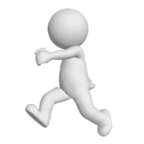 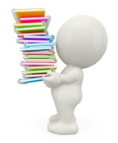 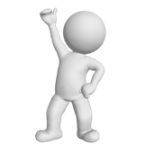 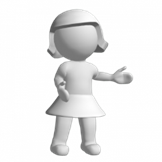 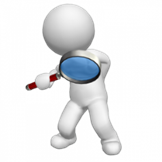 Подпишите её своим именеми подойдите ко мне.  Рассмотрите эти картины: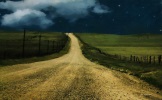 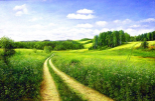 - Что здесь нарисовано? Как художники называют эти изображения? - Одинаковое или разное настроение вызывают эти пейзажи? –Каким настроением проникнута первая картина (вторая)? - Прикрепите выбранную фигурку к той картине, которая больше всего соответствует вашему настроению .-Кто хочет объяснить свой выбор?-А теперь садитесь.Оценивают свое состояние, свои эмоции. Настраиваются на работу.- Природа. - Пейзажи - Разное.- Картина слева - проникнута грустным, хмурым  настроением, другая - радостным, светлым.Выбирают ту картину, которая соответствует их настроению и прикрепляют к ней фигурку человечка.Строят высказывание по вопросу учителя.I.Ориентировочно-мотивационныйПодготовка к основному этапу урока – обеспечение мотивации, принятие цели учебно-познавательной деятельности, актуализация опорных знаний13«Работа в парах»«Вопросы по опорным словам»«Работа в группах»«Приём 1,2,4»«Предугадывание темы по названию произведений»«Лестница успеха»-В этот прекрасный солнечный деньЯ рада видеть каждого из вас!И пусть весна прохладой в окна дышит,Нам будет здесь уютно, ведь мы всеДруг друга любим, чувствуем и слышим.-Ребята, строчки этого четверостишья вы найдёте на листе с заданиями  - задание №1*- Как будем выполнять это задание? - Подчеркните слова, которые взволновали вашу душу больше всего? -Кто хочет озвучить свой выбор? -Объясни, пожалуйста, почему ты остановил свой выбор на этих словах? -Всегда ли у людей это получается?- Можно ли этому научиться?- Как?-Можно ли этому научиться у книг?-Произведения каких жанров любите читать больше всего?-Как называется произведение фольклора, краткое мудрое изречение, имеющее поучительный смысл?-Выполним задание №2** Здесь записаны некоторые изречения. Познакомимся с ними: Не тот грамотен, кто читать умеет, а в несчастье утешает.Книга в счастье украшает, человека.Книга - а тот, кто слушает да разумеет.Испокон века книга раститдруг человека.-Что можете сказать?- Какую задачу ставит перед нами это задание?- Как будете выполнять?-Проверим выполнение этого задания.-Кто хочет озвучить то, что получилось?- На какой вопрос можно ответить с помощью пословиц?- В помощь предлагаю вам вопросительные слова:Какова?О чём?Какой?-Выполните  это задание в группе (по две парты)- Раскроем «ядрышки»- этих пословиц.- Согласны ли вы с этими высказываниями? -Я приготовила вам подборку книг. (Книги представлены на стенде и в виде раздаточного материала)- Как это можно назвать?  -Что нужно сделать, чтобы дать ей название?-Что может подсказать тему? -На ваших столах в виде раздаточного материала ещё есть книги.- Рассмотрим их и выполним задание №3*  **  ****-Как будем выполнять задание? -Обдумайте самостоятельно и обсудите вопрос сначала в паре, а затем в группе:-Можно ли этими книгами дополнить выставку?-Какова их тема?-Кто авторы этих книг? - Книги каких авторов вам уже приходилось читать? -Какие захотелось прочесть?-Как называется человек, испытывающий потребность в чтении?-Что вам известно о качествах настоящего читателя?- Ответить на этот вопрос нужно письменно. Для этого возьмите полоски бумаги и на каждой напишите понятное вам качество настоящего читателя. Вы можете посоветоваться со своим соседом по парте.- А теперь прикрепите каждую полоску к ступенькам лестницы, и, чем лучше вы владеете этим качеством, тем выше прикрепляйте листочек.-Какую цель может помочь поставить эта лестница? -Как этого можно добиться?- Самостоятельно. На это указывает условное обозначение – она звёздочка.- Любим, чувствуем и слышим.- Они очень важные, если люди будут любить, чувствовать и слышать друг друга, то будут счастливы.-Не всегда. -Этому можно научиться у книг.Определяют литературное понятие по его синонимическому толкованию- Пословица.- Сложно понять их смысл.- Расставить по смыслу части пословиц.-В парах, так как задание помечено двумя звёздочками.Развивают умение осмыслять высказывания,  формулировать вопросы по опорным словам, понимать обобщённый смысл.-Какова тема пословиц? (О чём пословицы?)-Какой совет дают?Закрепляют способ работы с книгой-Выставкой?-Определить тему.-Обложка, название, автор, иллюстрации, содержание, предисловие, аннотация.Обращают внимание на раздаточный материал, определяют форму работы.Развивают умение высказывать и аргументировать собственное мнение, прислушиваться к мнению одноклассников.- Книги о природе.Выражают активную читательскую позицию по отношению к предложенной литературе.-Читатель.Определяют качества настоящего читателя, развивая ценностно-смысловые компетенции настоящего читателяРазвивают учебно-познавательные компетенции: целеполагание, планирование - Развивать качества настоящего читателя.-Через чтение и понимание книг.Динамическая паузаСнятие физического эмоционального напряжения1 ФизминуткаСоздаёт условия для комфортной здоровье-сберегающей  атмосферы урока. Утром бабочка проснулась, Улыбнулась, потянулась. Раз – росой она умылась, Два – изящно покружилась, Три – нагнулась и присела, На четыре – улетела!	Выполняют движения под текст стихотворения. Развивают умение моделировать ситуацию, описанную в тексте. Развивают координацию действий во взаимосвязи с речьюII.Операционно-обучающий Усвоение новых знаний и способов деятельности – обеспечение восприятия, осмысления, запоминания.Первичная проверка понимания – установление правильности и осознанности усвоения нового учебного материала, выявление пробелов и их коррекция.Закрепление знаний и способов действий – самостоятельное выполнение заданий учащимися(ответы на вопросы, практические задания на применение новых знаний)25«Прогнозирование»«Пометки»-Откройте учебник на с.104 и прочитайте название раздела. - Как вы думаете, какое важное качество писателя открывается через название этого раздела ?- Прочитаем название первого произведения.-К какому жанру отнесём это произведение? Аргументируйте.- Что такое музыка?- Где мы можем получить более точный ответ на вопрос?-Найдите толкование этого слова в указанном источнике. -Любите ли вы музыку? - Предлагаю послушать музыкальный фрагмент.- Кто исполнял эту музыку и с помощью чего она создавалась?- Где можно услышать такую музыку?-А можно ли такую музыку услышать в лесу?- Постарайтесь сформулировать вопрос, на который мы должны ответить с помощью произвения Л.Яхнина «Музыка леса»- А давайте выясним, что думает об этом автор. - Как это сделать? Читает произведение наизусть.- Что нужно сделать, чтобы ответить на все свои вопросы? Достаточно ли однократного чтения, чтобы это получилось?- Как читаем? - Какие слова были не понятны?Выясняет значение непонятных слов (если такие оказались), выстраивает диалог, подводящий к ответу на главный вопрос урока.- Где рассказчик бродил? - Кого он там встретил? - Что думал рассказчик? - А что оказалось? - Рассказчик был наблюдателен к окружающему его миру? Почему? - Давайте прочитаем стихотворение все вместе, в полголоса и соблюдая все знаки препинания.- Скажите с чем герой стихотворения сравнивает белку? - Почему он так ее сравнивает? - Как герой называет стрекоз? - С чем сравнивает паутину? - На что, говорит герой, похож стрекот кузнечика? - Как произносит он эту музыку? - Какова  роль животных в произведении? -Какой вывод можно сделать? -Ответили ли мы на вопрос, поставленный перед чтением?- Какое открытие сделал герой этого стихотворения? Зачитайте отрывок из произведения. - Герой обнаружил, что он не один, что вокруг него — целый мир. Мог ли такое открытие сделать человек, который не любит природу, не умеет её наблюдать? – Писатели и поэты очень часто используют в своих произведениях выразительные приёмы, через которые они передают свою чуткость и наблюдательность. Эти приёмы называются так: сравнения, эпитеты, метафоры, олицетворения.Осмысляют и развивают компетенции настоящего читателя.-«Природа для поэта любимая и живая» - Видеть мир не только глазами, но и сердцем.- «Музыка леса»-Стихотворение. Т.к. это небольшое поэтическое произведение.- В словаре С. ОжеговаДобывают информацию – ответ на вопрос из словаря.Развивают важный коммуникационный навык – слушание.- Её исполняли музыканты: скрипачи, пианисты, трубачи, барабанщики и т.д. на музыкальных инструментах.- Музыку можно услышать по радио, телевидению, в концертном зале и т.д.-Нет.-Можно ли к звукам леса относиться как к  музыке?-Прочитать произведение.Следят по тесту, включаются в ситуацию погружения в тему.- Понять текст.-Нет, необходимо почитать ещё.- Не торопясь,  вдумчиво.Осмысляют область своих незнаний, открывают знания.Осмысляют текст с помощью подводящего диалога, формулируют высказывания, находят ответы на вопросы с помощью текста.- В лесу.-Кузнечика, белку, пчелку, грачей, мышь, стрекоз, паучка.-Что он один в лесу бродил.-Что целый мир вокруг него летал, трудился, жил.-Да, если бы он не был наблюдателен, то не заметил всех этих животных.Выполняют пометки в тексте простым карандашом.-С рыжей метелкой.-Потому что хвост у белки похож на метелку.- С цветными крестиками.- С сачком.- На музыку. -Цвин-цвин-цвин- Они как исполнители звуков.- В лесу тоже есть исполнители, а значит есть и своя музыка.-Да.-«Я думал, что средь бела дня...»-Такое открытие мог сделать только очень наблюдательный, любящий природу человек.III.Контрольно-коррекционныйОбобщение и систематизация знаний – формирование целостной системы знаний по темеКонтроль и самопроверка знаний – выявление качества и уровня овладения знаниями и способами действий в соответствии с целями занятия, их коррекции1«Лестница успеха»-Предлагаю вернуться вам к лестнице успеха и тем важным читательским качествам, которые вы оценивали в себе. Хотел бы кто-нибудь из вас дополнить её новыми качествами?Определяют и корректируют в себе  качества настоящего читателя, развивая ценностно-смысловые компетенции IV.Домашнее задание.Информация о домашнем задании, инструктаж по его выполнению – обеспечение понимания цели и содержаниядомашнего задания2«Дифференцированное задание»- Продолжить работу над текстом произведения Л.Яхнина «Музыка леса»:1. Определить тему стихотворения и основную мысль и ответить на вопрос:- Что выражает название стихотворения - тему или основную мысль? 2. Приготовить чтение текста выразительно по выбору, с чем сможете успешно справиться:А) наизусть весь текстБ) наизусть отрывок текстаВ) чтение с листаОсмысляют учебную задачу,  оценивают свои возможности , планируют свои действия, выбирают домашнее заданиеТема — это прогулка героя по лесу. Основная мысль — это, то что внимательному, любящему взгляду открывается нечто чудесное. Человек, наделенный таким взглядом, способен услышать музыку леса. Название выражает основную мысль.V.РефлексивныйПодведение итогов занятия – анализ и оценка успешности достижения цели урока.Использование приёмов, побуждающих к рефлексии собственной деятельности на уроке3«Анкета – конец урока»«Рефлексия настроения и эмоциональности»Создаёт условия для  самоанализа1. На уроке я работал: активно / пассивно                                              интересен / скучен2. Своей работой на уроке я: доволен / не доволен3. Урок для меня показался: коротким / длинным4. За урок я: не устал / устал5. Мое настроение: стало лучше / стало хуже6. Материал урока мне был: понятен / не понятен                                           полезен / бесполезен7. Домашнее задание мне кажется: легким / трудным                                              интересным / неинтересным-Кто хочет аргументировать свой ответ?-В начале урока вы оценивали своё настроение. Хотел бы кто-нибудь из вас изменить своё решение? Аргументируйте, пожалуйста, своё решение.-Дорогие ребята, я хочу поблагодарить вас за урок Выполняют самоанализ, дают качественную и количественную оценку.Оценивают свое состояние, свои эмоции.